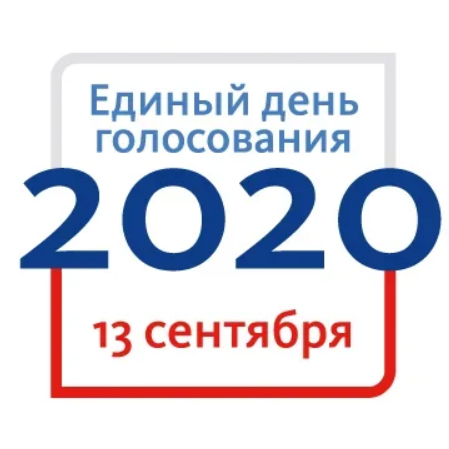 ВЫБОРЫ ГУБЕРНАТОРАЛЕНИНГРАДСКОЙ ОБЛАСТИТИК Лужского муниципального района информирует избирателейС 29 июля избиратели, которые планируют проголосовать на выборах Губернатора Ленинградской области по месту своего нахождения, а не по месту регистрации, могут подать соответствующее заявление в территориальные избирательные комиссии, в многофункциональные центры (адреса и режим работы многофункциональных центров в Ленинградской области размещены  на сайте www.mfc47.ru.), а также через сайт «Госуслуги»  в электронном виде на сайте: www.gosuslugi.ru.Прием заявлений избирательными комиссиями Лужского муниципального района в пунктах приема заявлений о включении избирателей в список избирателей по месту нахождения в ходе выборов Губернатора Ленинградской области осуществляется:в период с 29 июля по 8 сентября 2020 года в территориальной избирательной комиссии  Лужского муниципального района (г.Луга, пр. Кирова д. 73, кабинет № 108, т. 2-62-29, 2-20-73)с понедельника по пятницу с 15 до 19 часов,в субботу и воскресенье – с 10 до 14 часов.в период с 2 по 8 сентября 2020 года в участковых избирательных комиссиях  Лужского муниципального района:с понедельника по пятницу с 15 до 19 часов,в субботу и воскресенье – с 10 до 14 часов.При подаче заявления избирателю необходимо иметь при себе паспорт гражданина Российской Федерации, а также рекомендуется заранее выбрать избирательный участок по месту нахождения, на котором гражданин планирует голосовать Информацию об адресах участковых избирательных комиссиях Ленинградской области и Лужского муниципального района можно посмотреть на сайте Избирательной комиссии Ленинградской области по адресу: www.leningrad-reg.izbirkom.ruПосле подачи заявления гражданина исключают из списка избирателей по месту регистрации и включают в список по месту нахождения.Гражданин может подать заявление один раз. В случае выявления того, что избиратель подал более одного заявления, действительным считается заявление, поданное первым.Заявление содержит основную часть, которая остаётся в соответствующей избирательной комиссии или в МФЦ, и отрывную часть, которая передается избирателю. Отрывная часть предназначена для информирования избирателя и не является обязательной для предъявления при голосовании по месту нахождения.